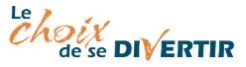 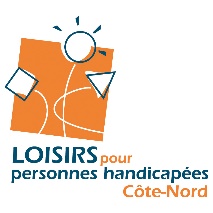 Organisme bénéficiaire de la subventionNom de l’organisme :       Le ou les projets  (si plusieurs projets ont été réalisés, répétez les numéros 2.1 à 2.4 et numéroter les projets svp) Budget du projet d’accompagnemen2.1	Titre du projet :         2.2 	Description du projet :        2.1.2 (Veuillez s.v.p joindre des photos prises en lien avec le projet lors de l’envoi du rapport d’utilisation)2.3	Date du projet :      2.4	Lieu du projet :      	Accompagnateurs 3.1 	Nombre d’accompagnateurs pour la réalisation du ou des projets :       	Nombre d’accompagnateurs dont la vérification d’antécédents judiciaires est conforme :      	Nombre d’accompagnateurs formés :Formation en Animation en loisir et en sport - Diplôme d’Aptitude aux Fonctions d’Animateur (DAFA) :      Formation nationale en accompagnement en loisir des personnes handicapées (FACC) :      Certification en accompagnement en camp de jour :      Sensibilisation « Mieux comprendre la différence pour mieux agir »      Autre formation :       Spécifiez :        	Partenaires CAL (Carte Accompagnement Loisir)		Est-ce que vous faites partie des organisations partenaires de la Carte Accompagnement Loisir ?        		Cette question s’adresse particulièrement à des membres partenaires ou municipalités.Participants5.1 	Nombre de personnes handicapées ayant participé au(x) projet(s) par groupe d’âge :		0-12 ans :          13 à 17 ans :           18 à 21 ans :           22 à 54 ans :          55 ans et plus :           5.2 	Nombre total de personnes handicapées ayant été touchées par le projet (somme de 5.1) :           6. 	Utilisation de la subventionBudget du projet d’accompagneVeuillez compléter le document en annexe pour résumer l’utilisation de la subvention.  Veuillez transmettre votre rapport d’utilisation à l’adresse suivante : celine.archambault@arlphcn.com. Gardez vos pièces justificatives annexées à votre copie, elles pourraient être demandées pour vérification.Si le montant total de la subvention n’a pas été utilisé, vous référez au bas de l’annexe à la dernière page.7.	AttestationJe confirme que les renseignements contenus dans le présent rapport sont exacts.Veuillez transmettre le rapport d’utilisation de la subvention à l’adresse suivante : celine.archambault@arlphcn.com avant le 15 avril 2024, maximum 30 avril 2024.MerciANNEXE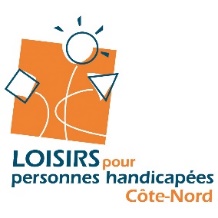 Utilisation de la subvention Programme d’assistance financière – Volet 2- Initiatives locales et régionales. 2023-2024Nom du projet :        Organisme demandeur :      RevenusSubvention ARLPH (Montant reçu) :	 Autre source de financement par l’organisme:	 Montant payés par les participants :	 $TOTAL (Coût du projet) :	 Dépenses admissiblesExemples : Location de la salle, déplacement, billet de spectacle, atelier (animation), achat de matériel dans le but de l’utiliser lors d’un atelier, paiement d’un fournisseur ou animateur, etc.  (n’hésitez pas à nous contacter pour valider votre proposition)Rappel : Dépenses non admissibles :  restaurant, achat de nourriture, prix de participation, articles promotionnels.(Si vous avez des coûts pour repas ou nourriture, intégrez ces dépenses dans vos montants sous : « Autres sources ou montant payé par le participant » ):		 :	 :	 :	 	__________TOTAL (Coût du projet) :	 IMPORTANT (SOMMES NON UTILISÉES) : Si un montant de la subvention n’a pas été utilisée dans l’année se terminant le 31 mars 2024,  l’organisme devra en aviser par écrit l’ARLPHCN d’ici le 31 mars 2024 et il devra être remis par chèque ou transfert bancaire à l’ARLPHCN obligatoirement d’ici le 15 avril. Ces dits montants seront redistribués dans le même volet lors de la prochaine année financière.Inscrivez ici le montant non utilisé de l’aide financière 2023-24, le cas échéant :       $NomFonctionSignatureDate